JC-803型土壤取样器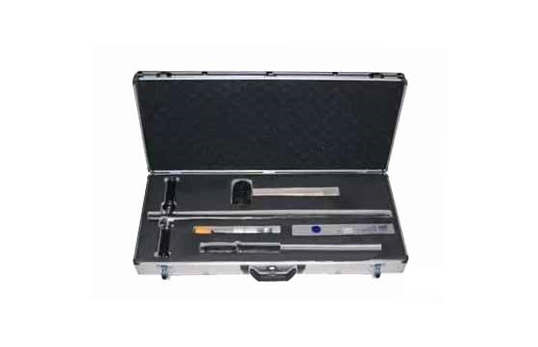 一、产品介绍1、产品简介为了便捷、快速和准确采集土壤样品，较大限度地控制取样误差，在实施农业部下达的“耕地地力调查与质量评价项目”实践中，研制出了新的土壤采样器JC-803型土壤取样器。使用该采样器采集土样具有全层、等量、快速和易操作等优点。2、产品用途专业应用于科研、实验等土壤采样过程。二、产品参数1、硬土取样器：长度700mm、外径30mm、内径25mm、标尺300mm、超硬不锈钢开口、往复旋入式、反向出样、取样深度150mm约1kg土样。2、稀泥取样器：方形推出式、长度400mm、截面为19mm×19mm、取样深度150mm约1kg土样。三、产品特点1、便捷、快速和准确采集土壤样品。2、较大限度地控制取样误差。3、具有全层、等量、快速和易操作等优点聚创环保为您提供全面的技术支持和完善的售后服务！详情咨询：0532-67705503！